             GOVERNO DO ESTADO DE SÃO PAULO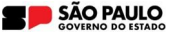 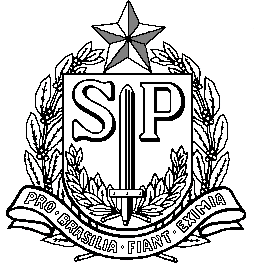            SECRETARIA DE ESTADO DA EDUCAÇÃO                DIRETORIA DE ENSINO – REGIÃO SANTO ANDRÉTERMO DE COMPROMISSO Eu,                                                  ______                                      , portador da Cédula de Identidade RG nº                      ___   , inscrito no CPF/MF sob nº           _____                 , professor de Educação Básica II, alocado na Escola _______________________________________________________________, venho por meio deste termo declarar que estarei como responsável pelos alunos desta Unidade Escolar no momento dos Jogos Escolares e enquanto durar os mesmo, tanto no que se refere ao Transporte quanto à disciplina e organização desses estudantes em todos os espaços públicos em que ocorrer esse evento. Santo André, ______ de _________________ de 2023._______________________________Assinatura do professor